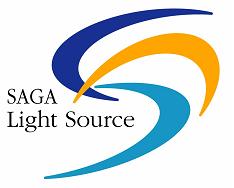 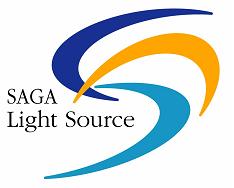 （様式第８号）公益財団法人佐賀県地域産業支援センター九州シンクロトロン光研究センター所長　様申請年月日：　　　　年　　　月　　　日課題番号　：実施課題名：所属機関名：所属長氏名：連絡担当者(実験責任者)：上記の実施課題の研究成果について，公開期限の延期を申請します。注）特許等の知的財産権取得，製品化等のための延期は認められません。・　当初期限　　　　　　：　　　　　年　　　　月末まで・　延期後期限(最長１年)：          年　　　　月末まで・　延期理由　　  論文受理済みであり延期後期限内に掲載予定のため　　  論文未受理であるが延期後期限内に掲載見込のため　　  その他（　　　　　　　　　　　　　　　　　　）・　詳細説明